Pre Award GRANT PROCESSING CHECKLIST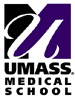 University of Massachusetts, Worcester – Emergency MedicineRF requires 6 business days to review materialsPI is responsible for:Meeting with Dept Admin 10 weeks before due date, or earliest possible Providing Admin with PA/RFA/Sponsor GuidelinesSigning Proposal Routing Form (prepped by Admin) (PeopleSoft) Abstract UMass multiyear budget spreadsheet (collaborate with Admin) Detailed budget of Year 1 (PHS 398 or SF424), if required (collaborate with Admin) Future years budgets (PHS 398 or SF424), if required (collaborate with Admin)Budget Justification (complex example); (basic example); (modular example)Statement of Work for all Key PersonnelBiosketches (key personnel) (example)Resource Page(facilities)(example)If K-Award, then additional materials are needed (K-Award checklist)If clinical trial, then additional materials are needed (Clinical Trial Checklist)Administrator is responsible for:Face Page (if required)  Obtain contact info for all Key Personnel Checklist Page (PHS 398, if requested); Split-Rate Checklist Page - One Year; Split-Rate Checklist Page - Two Years Subrecipient Package (Provide consortium institute with the following information in addition to the checklist:  Title, UMass and Sponsor due dates, Project dates, FOA#, Applying Institute, and Mechanism).Make sure that all Summary Disclosure of Financial Interests Form (SDFI) are done (UMass key personnel only)  Any other documents required by UMass or sponsorWhen budget is complete and approved by PI, get signatures for RF (signatures include PI, all Co-I, Financial Administrator, EM Chair, and other department chairs),then review CAYUSE and send to PI for Final Approval. 